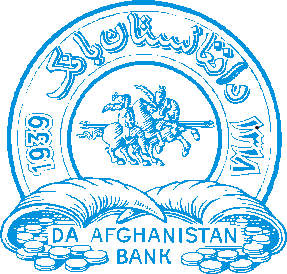 د افغانستان بانکدعوت به داطلبیبرای ترمیم و رنگمالی نمایندگی د افغانستان بانک ولایت شبرغان نمبر ارتباطی پروژه : DAB/1400/NCB/W15نوع بودجه: انکشافی1. دولـت جمـهوری اسـلامی افغانستـان در نـظر دارد تا قسمتی از وجـوه تخصیص داده شده ای سال 1400  را برای ترمیم و رنگمالی نمایندگی د افغانستان بانک ولایت شبرغان از طریق داوطلبی رقابت باز داخلی شماره: DAB/1400/NCB/W15 به مصرف برساند.2. آمریت عمومی تدارکات به نمایند گی از دافغانستان بانک  از تمامی شرکت های ذیعلاقه دعوت بعمل میاورد تا اسناد های داوطلبی خویش را طور سر بسته تسلیم نمایند. 3. مدت قرارداد 120 روز میباشد. 4. داوطلب بر اساس میتود رقابت باز داخلی که در قوانین تدارکات افغانستان ذکر است عمل می نماید.5. اسناد داوطلبی به لسان دری در سایت انترنتی د افغانستان بانک و یب سایت تدارکات ملی قابل دریافت بوده و در صورت عدم دسترسی علاقمندان می توانند ازآدرس که در ذیل ذکر گردیده اسناد داوطلبی را در فلش یا CD دست داشته شان  بدست بیاورند.6. آفر ها باید به آدرس ذیل تسلیم داده شود. قابل یاد آوری است که آفر ذریعه ایمیل پذیرفته نمی شود و هچنان آفر ها بعد از وقت معیینه قابل پذیرش نمیباشد. آفر ها در حضور داشت داوطلبان و یا نماینده های شان به تاریخ 04/03/1400 روز  سه شنبه ساعت 10:00بجه قبل از ظهر باز می گردد. 7. تمام آفر ها باید همراه با تضمین آفر که مبلغ آن در فوق ذکر گردیده است تسلیم داده شود. ضمانت بانکی تضمین آفر  باید در نسخه اصلی تسلیم داده شود. هیچ نوع فوتو کاپی و یا کاپی سکن شده قابل اعتبار شناخته نمی شود. ضمانت بانکی تأمین آفر باید برای مدت 28 روز بیشتر از مدت اعتبار آفر مدار اعتبار باشد. یعنی الی مدت 118 روز بعد از تاریخ تسلیمی آفر ها ( تاریخ  04 جوزا 1400) اعتبار داشته باشد.8. واجد شرایط بودن موارد ذیل را در بر دارد.به تأسی از متحدالمال شماره NPA/PPD/C22/1397 اداره تدارکات ملی حد اقل لازم حجم معاملات دو سال امور ساختمانی اجرا شده توسط داوطلب در خلال پنج سال اخیر.مطابق به ماده هشتم قانون تدارکات و حکم نمبر5 طرزالعمل تدارکات معیار حجم معاملات برای پروژه متذکره  بمنظور تشویق و سهم گیری تشبثات کوچک قابل اجرا نمیباشد.به تأسی از متحدالمال شماره NPA/PPD/C22/1397 اداره تدارکات ملی حد اقل تجربه لازم منحیث قراردادی اصلی (یک قرارداد مشابه) در امور ساختمانی به اندازه، ماهیت و پیچیدگی معادل در خلال (10) سال اخیر.مطابق به ماده هشتم قانون تدارکات و حکم نمبر5 طرزالعمل تدارکات معیار تجربه کاری مشابه برای پروژه متذکره  بمنظور تشویق و سهم گیری تشبثات کوچک قابل اجرا نمیباشد.حد اقل دارایی های نقدی ویا تسهیلات اعتباری و مبلغ خالص سایر تعهدات قراردادی داوطلب برنده مبلغ589,487/- پنجصدو هشتادو نه هزارو چهارصدو هشتادو هفت  افغانی میباشد.9. داوطلب باید پرسونل کاری با شرایط مکلفیت های اجرایی را داشته باشد.10. داوطلب باید وسایل کار ذیل را داشته باشد:شرکتهای داوطلب، علاقمند میتوانند اسناد داوطلبی را از آدرس و یا از ویب سایت ذیل دریافت نمایند.دافغانستان بانک؛ آمریت عمومی تدارکات؛ منزل سوم؛ چهاراهی پشتونستان ابن سینا واټ، کابل، افغانستانشماره تماس: 0093202103940آدرس الکترونیکی:  moneer.akbari@dab.gov.afویب سایت: www.dab.gov.afhttps://tenders.ageops.netشمارهشــرح جــنستضمین افر به افغانی و یا به اسعار دیگر که قابل تبادله باشدمــدت اعتبار تضمین آفـــر.1ترمیم و رنگمالی نمایندگی د افغانستان بانک ولایت شبرغانمبلغ-80,385/ هشتاد هزارو سه صدو هشتادو پنج افغانی 04 جوزا 1400شمارهنوعیت جنسواحدمقدارمقدار1ماشین آلات پایهبه قدر ضرورت پروژهبه قدر ضرورت پروژه2وسایط  عرادهبه قدر ضرورت پروژهبه قدر ضرورت پروژه3تجهیزات ایمنیجوره/عددجوره/عددبه قدر ضرورت پروژه 4افزار کاری پایه/عددپایه/عددبه قدر ضرورت پروژه5خوازه استندرد مطابق نورم انجینریپایه/عددپایه/عددبه قدر ضرورت پروژه